МУНИЦИПАЛЬНОЕ БЮДЖЕТНОЕ ОБЩЕОБРАЗОВАТЕЛЬНОЕ УЧРЕЖДЕНИЕКАГАЛЬНИЦКАЯ СРЕДНЯЯ ОБЩЕОБРАЗОВАТЕЛЬНАЯ ШКОЛА №1(МБОУ Кагальницкая СОШ №1)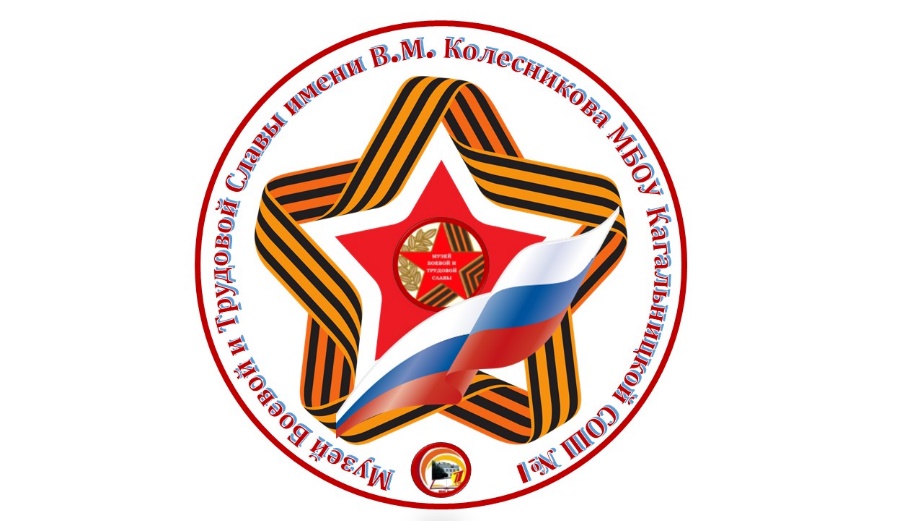 История создания школьного музея Боевой и Трудовой Славы  им. В.М. Колесникова     В 2014 году в школе возникла идея создания музейного. Сегодня в    здании начальной школы действует музейный уголок   Григория Стефановича  Низавецкого - ветерана Великой Отечественной войны, ветерана педагогического труда. 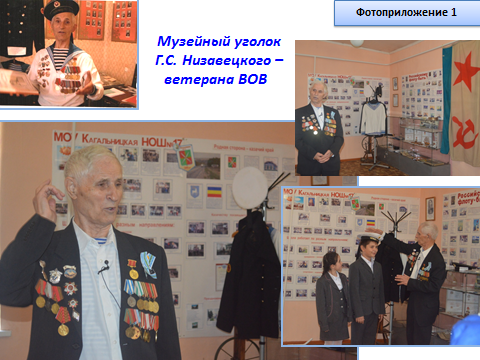       В музейном уголке  бережно хранятся документы, фотографии, личные вещи, военная форма Григория Стефановича. Здесь по тематическим стендам прослеживается его боевой и трудовой путь (фотоприложение 1 ). 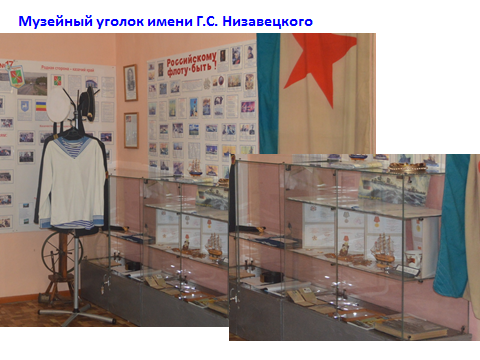      В здании основной школы   ведется большая работа по сбору материалов для школьного уголка Боевой Славы, который в дальнейшем планируется  преобразовать в школьный музей Боевой и Трудовой Славы.      Цель музейного уголка - развитие творческой самостоятельности, общественной активности, патриотического, нравственного и трудового воспитания через поисковую работу.  В течение года  ведется работа по сбору материала  и оформлению тематических фотоальбомов, стендов.      В музейном уголке  созданы ряд  экспозиций, отражающие военные годы, трудовые будни, героическую: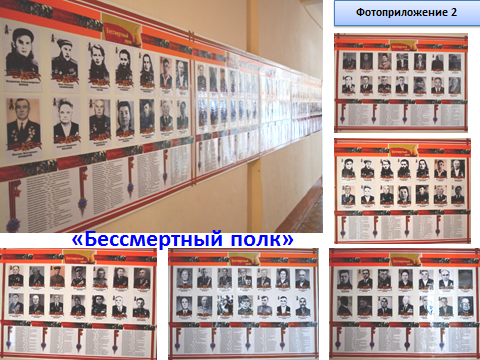 Первая экспозиция «Бессмертный полк» (фотоприложение 2 ).Принцип построения данной экспозиции – тематический. Она состоит из пяти стендов, оформленных в едином стиле, содержащих  материалы по увековечиванию памяти павших в боях Великой Отечественной войны. На стенде приведена  информация о званиях, наградах наших земляков –воинов сражавшихся и погибших в годы ВОВ. В витрине размещены предметы разного типа, раскрывающие тему Великой Отечественной войны: фотографии, медали и ордена, реликвии, фрагменты одежды,   предметы быта. Вторая экспозиция «Народ, ковавший ПОБЕДУ». Экспозиция включает в себя следующие отделы:«Памятники станицы Кагальницкой» (фотоприложение 3 ). Собрана  подробная информация с  фотографиями об истории памятников на территории станицы Кагальницкой, среди которых памятники воинам, сражавшимся в годы Гражданской и ВОВ войн, памятник Неизвестным солдатам, воинам-интернационалистам. При создании данной экспозиции использованы воспоминания очевидцев  Чеботарева Ф. В., материалы районного краеведческого музея, воспоминания старожилов станицы.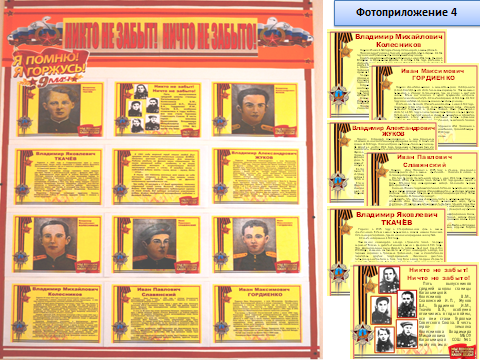 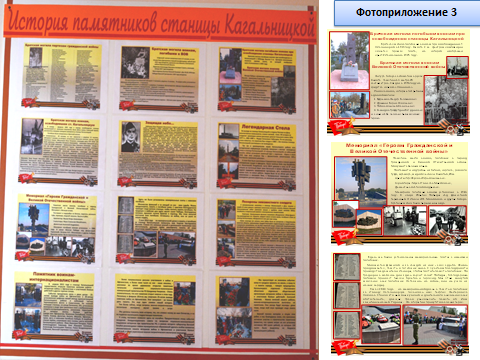 Отдел  «Никто не забыт, ничто не забыто» (фотоприложение 4). Принцип построения данного отдела– тематический. Здесь представляются сведения о героях Советского Союза – выпускниках школы: Жукове В.А., Славянском И.П., Колесникове В.М., Гордиенко И.М., Ткачеве В.Я.,  При создании экспозиции использованы материалы районного  краеведческого музея, исследовательских и поисковых  работ учащихся.Отдел «Учителя – ветераны ВОВ» (фотоприложение 5)   содержит биографические материалы об учителях школы – участниках ВОВ. Материалы собраны из семейных архивов, воспоминаний родственников, учеников героических людей, сумевших после войны сохранить душевную чистоту, воспитывающих послевоенные поколения на примерах героических подвигов народа. 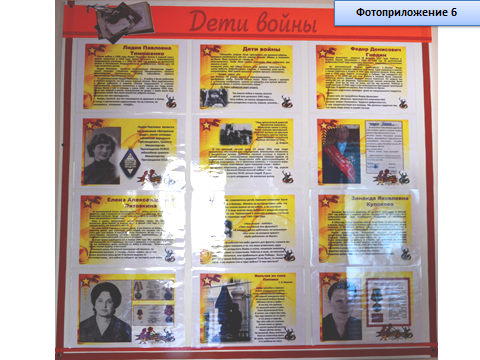 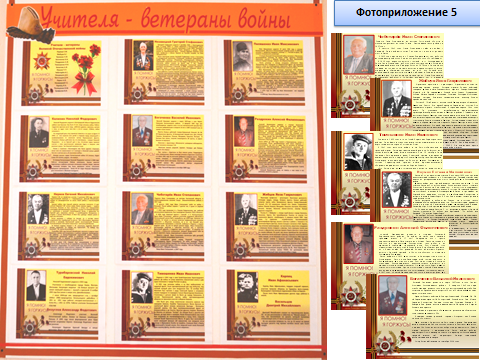 Отдел «Дети войны» (фотоприложение 6)  создан по воспоминаниям очевидцев военного лихолетья. О детях, которым пришлось не только увидеть ужас военных лет, но и встать на защиту Отечества, в тылу  работать на благо общего дела, приближая Победу. Отдел «Труженики тыла» (фотоприложение 7)   создан по воспоминаниям ветеранов Великой Отечественной войны. Здесь собраны документы, награды, фотографии, события и факты, восстановленные по воспоминаниям наших земляков,  в тылу ковавших Великую Победу, защищая родную землю и всем сердцем помогая солдатам советской армии. 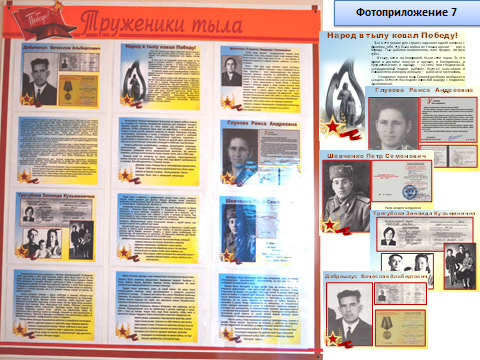 Третья экспозиция «Молодость, опаленная войной» (фотоприложение 8).  Здесь собраны материалы о выпускниках школы, погибших  при исполнении воинского долга в республике Чечня  Василии Сергеевиче  Сальникове  и Олеге Юрьевиче Соловьеве.   При создании  экспозиции использованы материалы архива школьной газеты «Школьные годы» (фотоприложение 9); районной газеты «Кагальницкие вести» (фотоприложение 10); областной газеты «Комсомольская правда» (фотоприложение 11); областной газеты «Донской маяк» (фотоприложение 12); газеты Министерства Внутренних дел РФ «Щит и меч» (фотоприложение 13), газеты Северо -кавказского регионального командования внутренних войск МВД России «На посту» (фотоприложение 14),  переработаны Интернет сайты, содержащие информацию об участниках локальных войн и конфликтов, воспоминания одноклассников, родственников, сослуживцев (фотоприложение 15).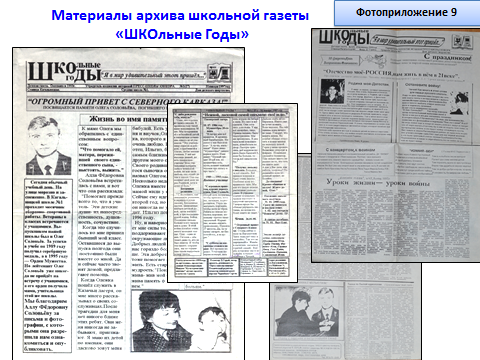 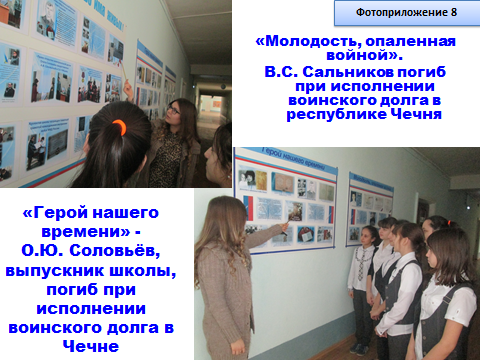 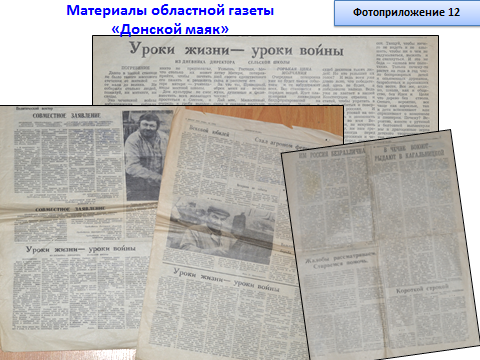 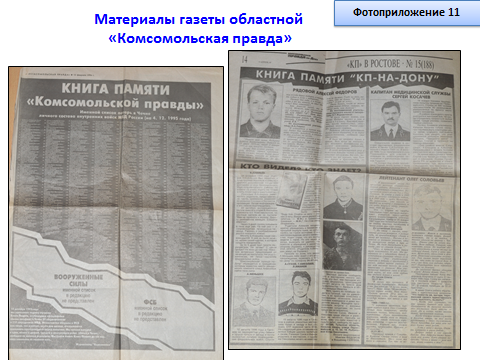 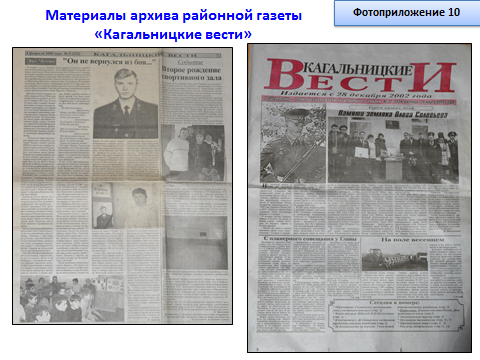 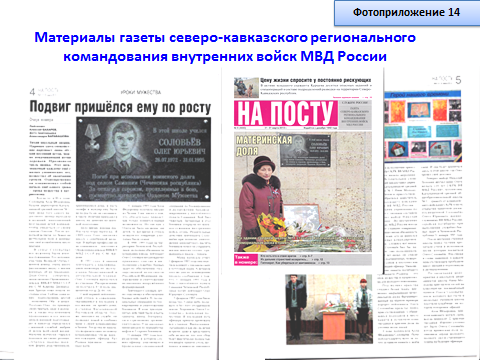 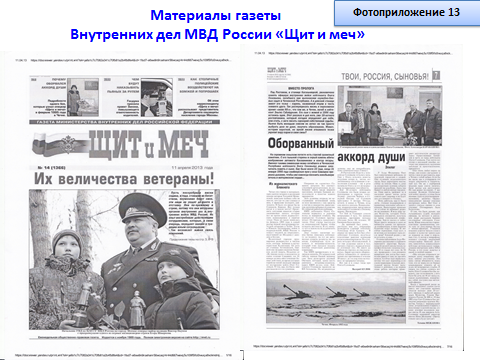 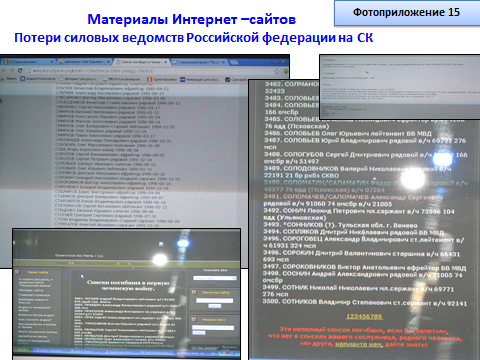 Богатейший материал  Комнаты боевой славы используется как на уроках, так и во внеклассной работе (фотоприложение 17).  На базе  комнаты Боевой Славы с использованием материала, собранного краеведами школы  проводятся  экскурсии, беседы, встречи с ветеранами Великой Отечественной войны и участниками локальных войн и конфликтов, открытые мероприятия «День воина – интернационалиста»,  «День Героев Отечества»,  «Памяти павших – во имя живых» и мн. других.   На классных часах, музейных занятиях учащиеся могут познакомиться с экспонатами комнаты Боевой Славы  по данной теме. 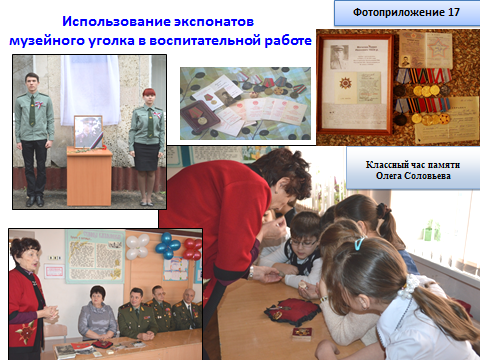      Используя на практике материала музейного уголка, учащиеся приобщатся к истории  школы, станицы,   чувствуют сопричастность к событиям, происходящим в нашей стране, открывают для себя, на примере судеб наших земляков важность исполнения патриотического долга.        Сегодня мы можем с уверенностью сказать, что память о  земляках, выпускниках   нашей школы  будет вечной. И не может быть иначе, ведь до конца выполнив свой воинский долг, они шагнули в бессмертие. А краеведы школы делают всё, чтобы каждый Неизвестный солдат обрел имя, каждый воин-защитник родной земли, попавший в забвение, был воскрешен в памяти народной.    Материально-техническое оснащение музейных уголков школы, позволяет учителям-предметникам, классным руководителям, педагогам дополнительного образования  организовать и   провести:-«Уроки  Мужества», «Уроки Памяти» по истории, географии, краеведению;-беседы, устные журналы, мини-экскурсии (обзорные и тематические);-внеклассные мероприятия по сохранению  памяти о тех поколениях, которые жили до нас,- занятия внеурочной деятельности и дополнительного образования «Мы жители донского края», «Мой край родной»,  «Туризм», уроки Доноведения.Важнейшей особенностью школьного музейного уголка является его краеведческая направленность, т. е. изучение событий и явлений, связанных с историей родного края.      За время работы музейного уголка стали традиционными следующие мероприятия и конкурсы: тематические историко-краеведческие и музееведческие игры;конкурсы юных экскурсоводов;конкурсы и выставки детских творческих работ (поделки, рисунки, фотографии, сочинения и др.); 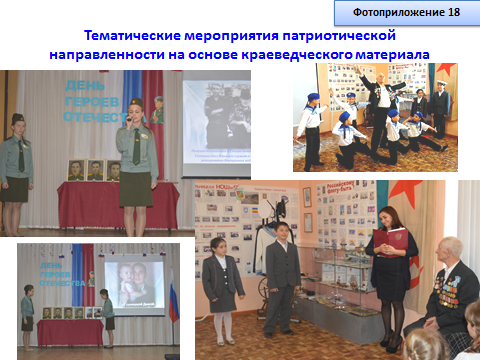 тематические вечера и встречи, посвященные знаменательным датам и героям музейных экспозиций;массовые акции памяти;проведение временных передвижных выставок, посвященных юбилейным и памятным датам; проведение музейных уроков, Уроков Памяти, Уроков Мужества и интерактивных занятий на экспозициях музея  (фотоприложение 18). 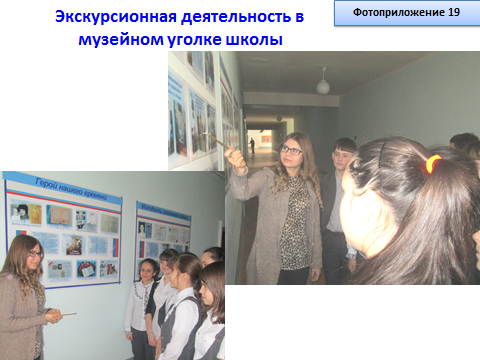  По материалам музейного уголка школы проводятся иематические экскурсии (фотоприложение 19).         Ежегодно музейный уголок принимает участие в региональных и муниципальных конференциях и выставках, где неоднократно становился призером. 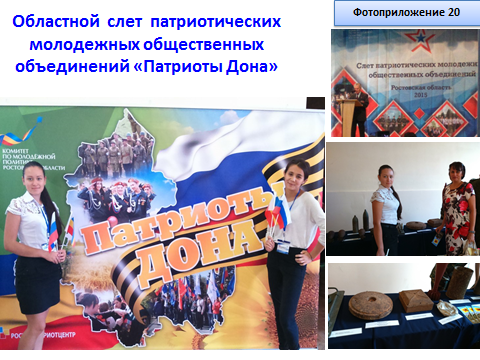 Наши достижения:  1 место в районном   конкурсе музейных уголков.2 место в районном конкурсе методических разработок «Хранители воинской славы».   1 место в областной интерактивной выставке «Музейная антресоль». Краеведы школы являются участниками областного слета патриотических молодежных общественных объединений «Патриоты Дона» 1 место муниципальном конкурсе «Хранители воинской Славы»;3 место в областном конкурсе «Хранители воинской Славы». (фотоприложение 20). «Музею в школе быть»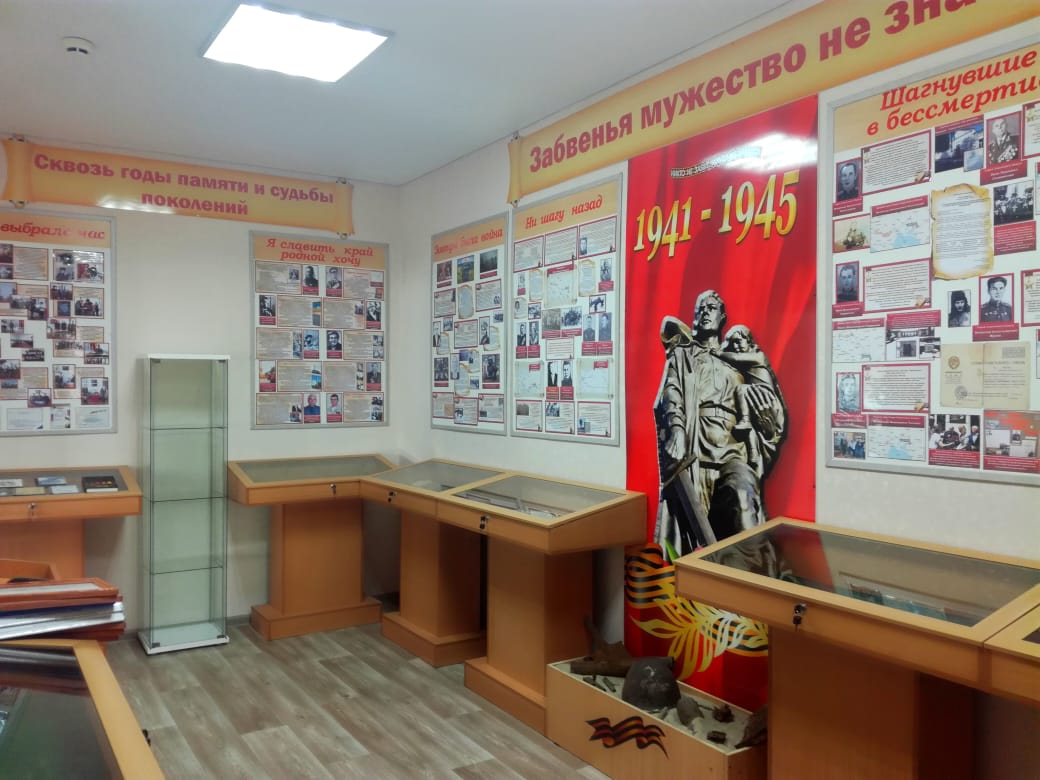             С октября 2019 года в школе, на базе  поискового отряда «Искатели», создается школьный музей Боевой и Трудовой Славы, в котором созданы 4 основные экспозиции: «Забвенья мужество не знает» (станица в годы ВОВ, памятные места станицы, Герои Советского Союза-выпускники школы), «Время выбрало нас» (о героях Афганской и Чеченской войн, знаменитые люди станицы…), «Школа, ты не старишься!» (история школы), «Дыхание старины глубокой» (предметы быта).     Члены объединения «искатели «своими силами создают экспозиции музея, собирают информацию, сотрудничают с поисковым отрядом «Миус-фронт».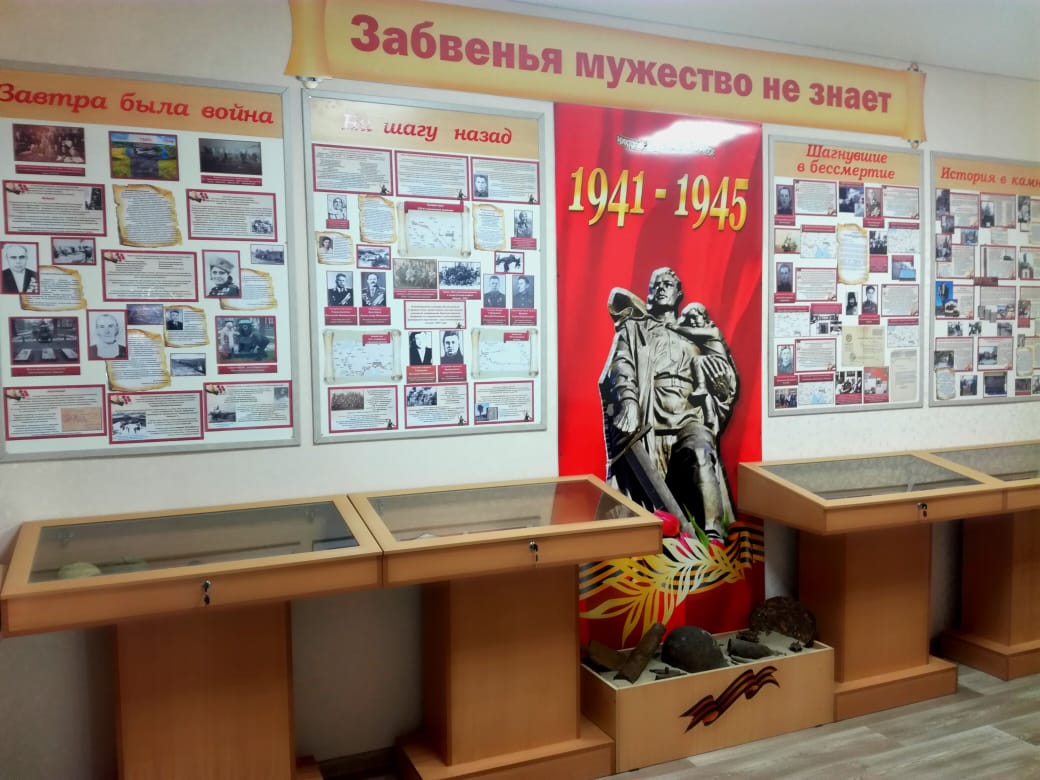      В сентябре 2021 года школьному музею Боевой и Трудовой Славы присвоено имя Героя Советского Союза  Владимира Михайловича Колесникова, выпускника школы, который погиб в годы Великой Отечественной войны.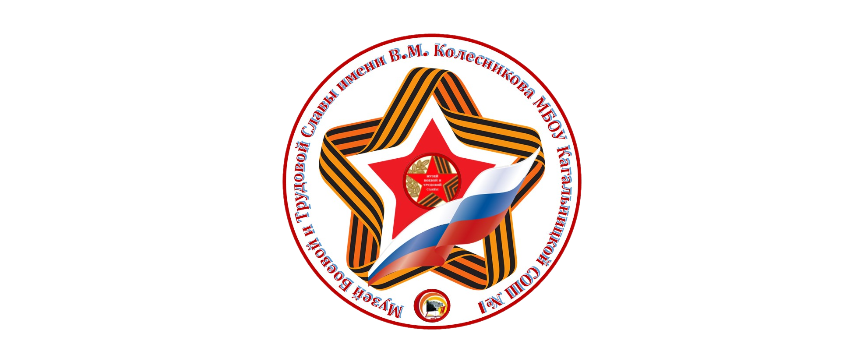 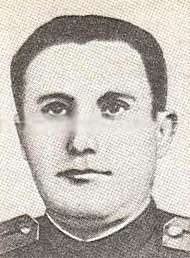 Владимир Михайлович родился 15 июля 1914 года в станице Кагальницкая Области Войска Донского,   в семье рабочего.  Окончил 7 классов станичной школы. Работал бухгалтером.С марта 1933 по май 1934 обучался по профессии токарь, в школе ФЗУ при заводе «Ростсельмаш».(ныне Профессиональный лицей № 1). Сегодня профессиональный лицей носит его имя.В Красной Армии с 1936 по 1938 годы и с 1939 года. Был старшиной стрелковой роты. В 1941 году окончил Астраханское стрелково-пулемётное училище. Член КПСС с 1940 года.В действующей армии Колесников с июня 1941 года. Воевал на Западном и Воронежском фронтах. В октябре 1941 года участвовал в оборонительных боях в районе города Дорогобуж Смоленской области. В августе 1942 года пулемётчики взвода Колесникова стояли насмерть на Дону в районе станицы Цимлянской, затем отражали танковое наступление противника на Сталинград на реке Аксай. Здесь Колесников в одном из боёв был ранен и лечился в госпитале. Летом 1943 года на Курской дуге Колесников — уже командир пулемётной роты.Гвардии лейтенант В. М. Колесников отличился в бою 5 июля 1943 года в районе села Маслова Пристань (Шебекинский район Курской, ныне Белгородской, области). Пулемётная рота под его командованием уничтожила в бою 300 вражеских солдат и офицеров, подавила 14 пулемётных точек противника. Увидев, что гитлеровцы окружают командный пункт роты, Колесников лично вынес к командному пункту два пулемёта и открыл огонь по наступающим порядкам гитлеровцев. Когда один пулемёт был разбит, он поменял место ведения боя и из второго пулемёта бил по врагу. В этом бою он уничтожил до 200 гитлеровцев.После излечения в госпитале Колесников вернулся в родную часть. Вместе с ней участвовал в форсировании Днепра у города Верхнеднепровска Днепропетровской области, освобождении Правобережной Украины. Летом 1944 года гвардии старший лейтенант Колесников участвовал в боях на территории Румынии, освобождении городов Тыргу-Фрумос и Тыргу-Муреш. В феврале 1945 года гвардии капитан Колесников участвовал в уличных боях в городе Будапеште.Весной 1945 года гвардии капитан В. М. Колесников участвовал в боях в районе города Комарно и в освобождении столицы Словакии города Братиславы. Здесь, на словацкой земле, в одном из боёв 16 апреля 1945 года Герой Советского Союза гвардии капитан Колесников пал смертью храбрых. Похоронен Герой на Ольшанском кладбище города Праги.НаградыУказом Президиума Верховного Совета СССР от 1 ноября 1943 года за образцовое выполнение боевых заданий командования на фронте борьбы с немецко-фашистскими захватчиками и проявленные при этом отвагу и геройство гвардии лейтенанту Владимиру Михайловичу Колесникову было присвоено звание Героя Советского Союза с вручением ордена Ленина и медали «Золотая Звезда» (№ 2237).Награждён также орденом Красного Знамени, медалями.ПамятьПриказом Министра обороны СССР В. М. Колесников навечно зачислен в списки личного состава воинской части.В станице Кагальницкой Ростовской области улица и средняя школа № 1 названы его именем. Мемориальная доска в память о Левченко установлена Российским военно-историческим обществом на здании Кагальницкой средней школы, где он учился.В городе Ростове-на-Дону, Профессиональный лицей № 1 назван его именем.